Berseem CloverPlant Characteristics: Upright annual that grows up to 16 to 20 inches tall. Cream colored flowers.Emergence time: 7 days Min. germination soil temp: 42oFAnnual or Perennial: AnnualSalinity Tolerant: pH 4.9 – 7.8	Tolerances: Drought and heatCool or Warm season: Cool (mid-April to early October planting)The following goals for this species are ranked 0-4, 0=Poor, 1=Fair, 2=Good, 3=Very Good, 4=Excellent.Nitrogen Source: 4Nitrogen Scavenger: 1Soil Builder: 4Erosion Fighter: 3Lasting Residue: 1Weed Fighter: 2Grazing: 4Forage Harvest Value: 4Recommended Seeding Dates: April - OctoberPlanting Depth: ½ - 1 ½ inchMin. Seeding Rate (incorporated): 8 lbs./ac PLSMin. Seeding Rate (non-incorporated): 12 lbs./ac PLSTermination Options: Till and then apply herbicide  Other notes: Resources:Midwest Cover Crops Field Guide-Midwest Cover Crop CouncilManaging Cover Crops Profitably-Sustainable Agriculture Research and EducationGreen Cover Seed-Soil Health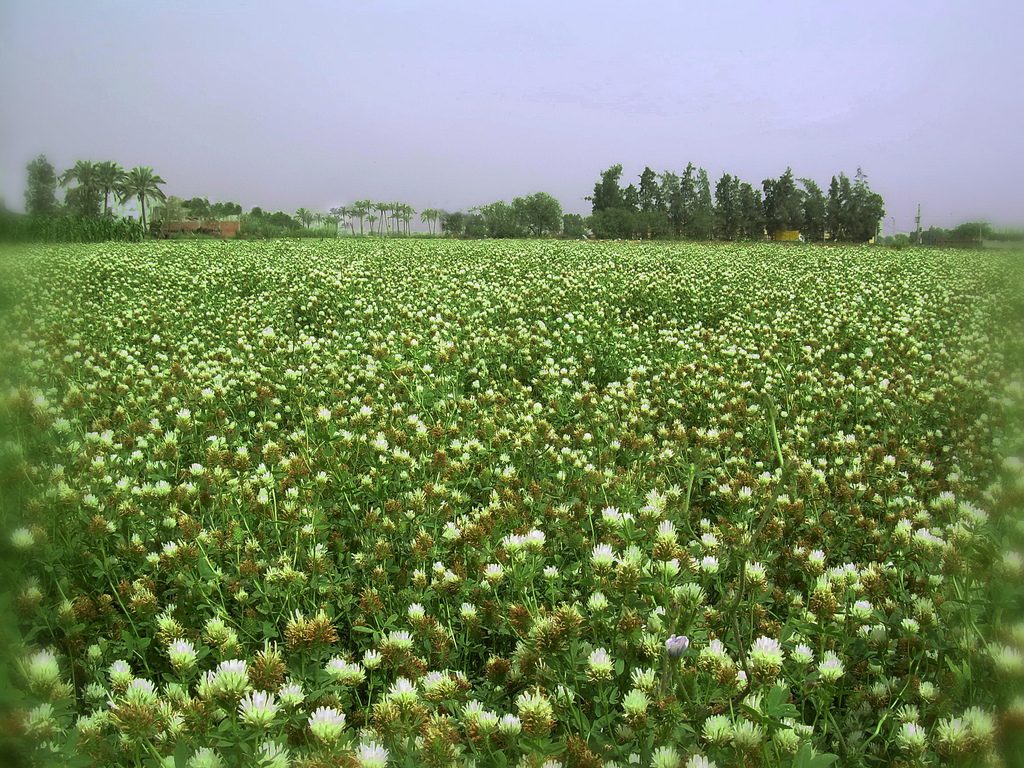 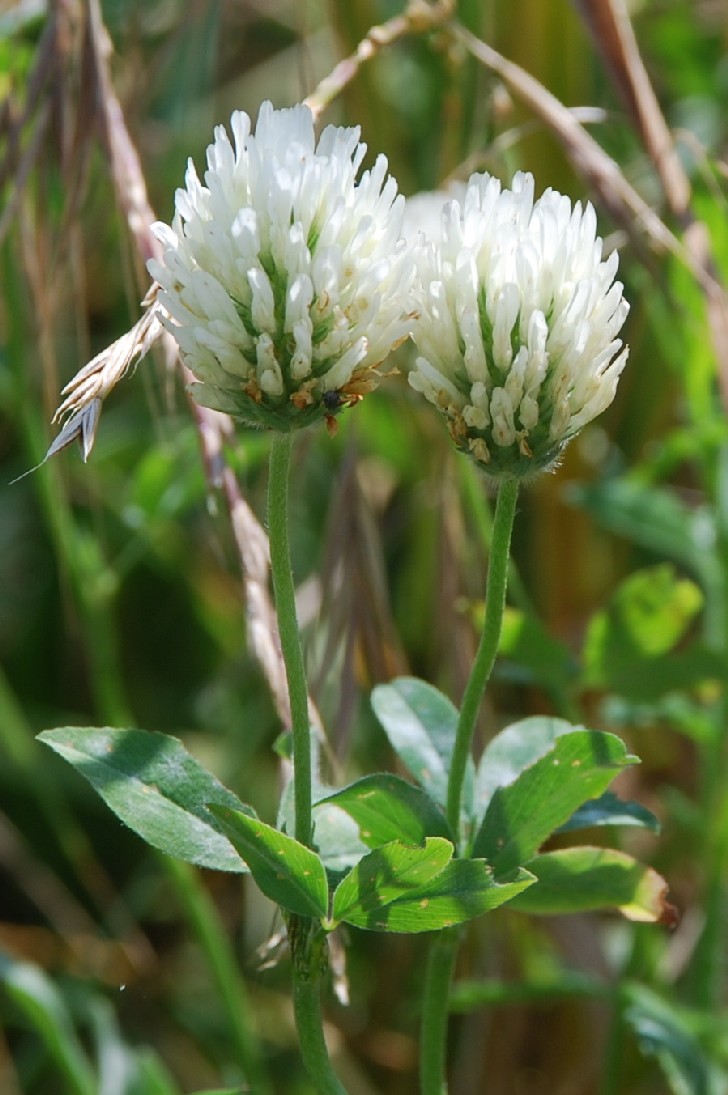 